ISTITUTO DI ISTRUZIONE SUPERIORE STATALE “ ROSINA SALVO “- TRAPANI Sede: Via Marinella, 1 – 91100 TRAPANI – Tel 0923 22386 – Fax:0923 23505 - E-mail (PEC):tpis031005@pec.istruzione.it – E-mail (PEO):tpis031005@istruzione.it Codice meccanografico: TPIS031005 – C.F. 93072110815 - sito internet www.rosinasalvo.edu.it 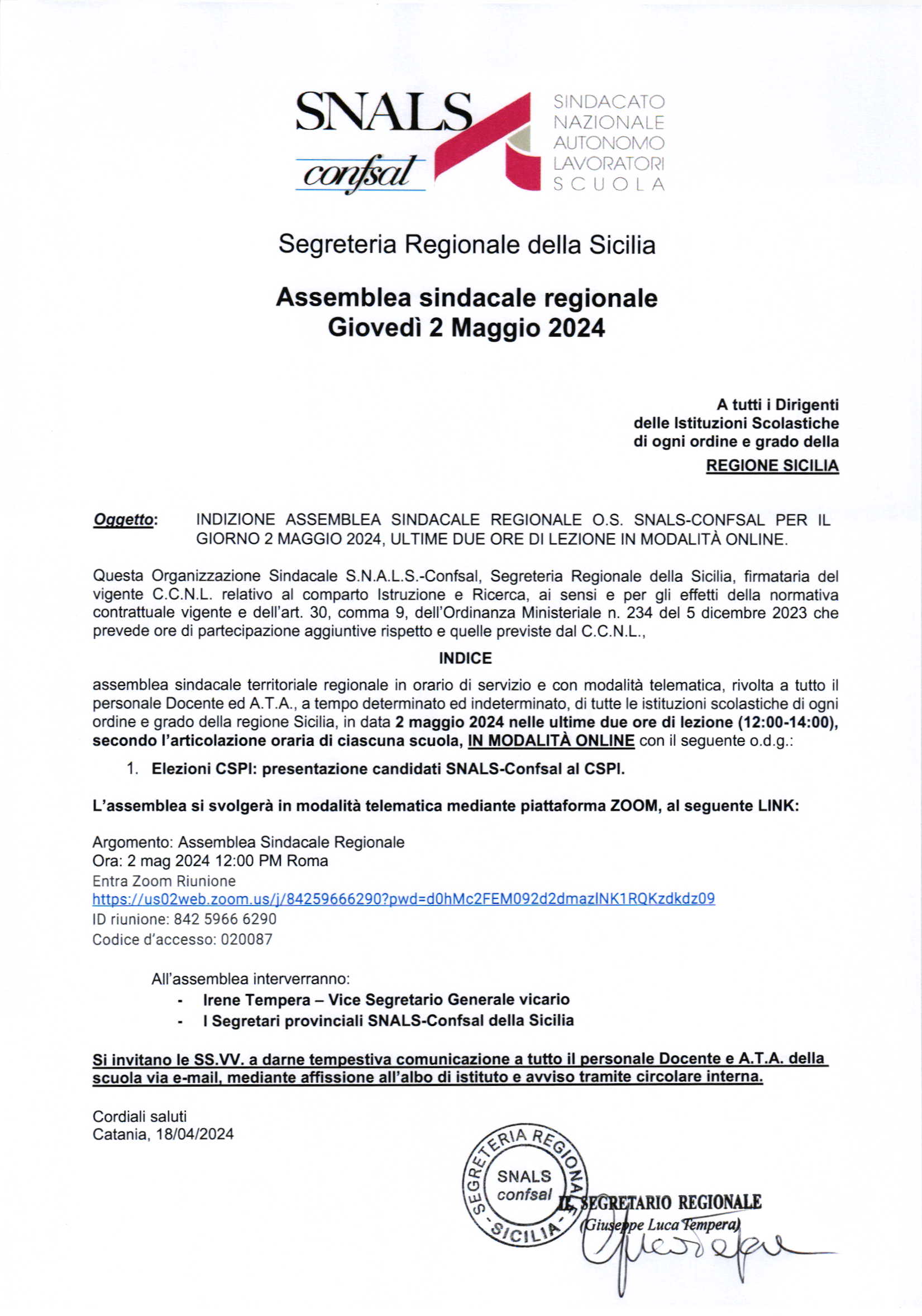 